Aanmeldformulier voor EngelenTafel 2020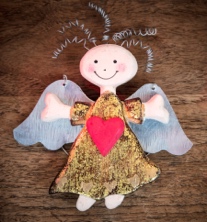 Graag neem ik deel aan een EngelenTafel!Naam: 			:Adres:			:Postcode: 		:Woonplaats:		:Telefoonnummer: 	:Mobiel nummer: 	:Email: 			:Evt. Contactpersoon: 	Naam		:	Telefoonnr.	:									Email:		:Dieet		:Voorkeur voor: 	-     Kerstavond1e kerstdag2e kerstdagGeen voorkeurBijzonderheden:	:De EngelenTafel in [plaatsnaam] wordt georganiseerd door [jouw naam].  We doen ons best om rekening te houden met voorkeuren en wensen. We kijken wat er kan om te zorgen dat samen kerst vieren mogelijk wordt. [jouw naam en contactgegevens email/tel hier zetten]